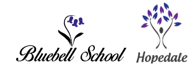 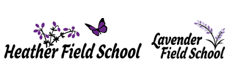 Table of Contents Remote Education Provision: Information for ParentsThis information is intended to provide clarity and transparency to students and parents / carers about what to expect from remote education if local restrictions require entire cohorts (or bubbles) to remain at home.For details of what to expect where individual pupils are self-isolating, please see the final section of this document.When delivering remote education safely keeping children safe online is essential. The statutory guidance keeping children safe in education provides schools and colleges with information on what they should be doing to protect their pupils online.At school all lessons start with a reminder of the protocols in place to keep everyone safe. In addition where on-line lessons are used, lessons are recorded to ensure that students are staff are safeguarded.The Remote CurriculumThe remote curriculum: what is taught to pupils at homeWe strive to teach the same curriculum remotely as we do in school wherever possible and appropriate in order to ensure that students make maximum progress. However, we have needed to make some adaptations in some subjects. For example, some more sensitive topics covered in science, RE and PHSE may not be suitable for delivery online without the pastoral support available in school.What should my child expect from immediate remote education in the first day or two of pupils being sent home?Please note that a pupil’s first day or two of being educated remotely might look different from our standard approach, while we take all necessary actions to prepare for a longer period of remote teaching.How will my child be taught remotely?The Remote Education offer has been carefully planned and implemented to ensure that students make exceptional progress despite not attending school.Students are offered a rigorous programme of home education, provided by familiar staff. Remote education provided to students comes in many forms dependent on the needs of the student, from 1:1 live lessons to work packs and telephone calls.  The remote education provision includes daily lessons in English, Maths and Science, weekly lessons in PSHE and Topic as well as weekly face-to-face welfare checks, well-being sessions and telephone catch-up sessions which enable achievements to be celebrated. All lessons are tailored to the ability of the student and offer an engaging array of activities, in line with the national curriculum and with intended learning.In addition to this; students have been offered face to face or online contact with the IAG specialist to support with future career aspirations and therapists where required to support with their social and emotional mental health. Furthermore, students are provided with login details to all of the online resources that they usually use in school, which they can access at any point to do additional tasks and research.Students are provided with a range of additional resources that will support their learning, ensuring that maximum progress is made.Remote teaching and study time each dayHow long can I expect work set by the school to take my child each day?The times of lessons for all students are a reflection of lesson time in school:The above timings are an example of a student remote learning timetable.The timings take into account students’ ability to concentrate and provides adequate thinking time for students to digest the information that they have learnt and to practise the skills independently. Accessing Remote EducationIf my child does not have digital or online access at home, how will you support them to access remote education?We have worked in conjunction with the local authority to provide student laptops for anybody who is entitled to one. Parents and carers have been directed to the Family Fund should they require additional support.  As an independent setting we are unable to access these directly from the Department for Education. In addition, we have shared information with parents / carers in order to ascertain additional data allowance to allow students to access online remote education.  The following networks all have offers available to support students accessing remote education:•	EE•	Sky Mobile•	Smarty•	Tesco Mobile•	Three•	Virgin MobileFurthermore, students are provided with printed work packs in the event that they are isolating so that the obstacle of not having digital or online access at home is negated.  When completing remote education with a printed work pack, a member of staff that is familiar to the student makes 4 calls throughout the day to deliver high quality tuition.Parents and carers are also provided with some additional ideas of extra learning opportunities to support their child’s learning while at home. Please see below for some of the examples – this is not an exhaustive list. The BBC have developed a package of home learning opportunities, both online and through TV.Online activities can be accessed through www.bbc.co.uk/bitesizeThere will be three hours of primary school programming on CBBC and at least two hours of secondary programming on BBC Two- all lessons are also available on iPlayer.Other websites includeBrainPop- animated videos on topics in maths, science and EnglishTynker- coding lessonsCreative Bug- craft lessons, from knitting to jewellery making, drawing and origamiYouTube’s Free School- videos on subjects as diverse as the US constitution, coral reefs and the solar systemSumDog- fun maths activitiesCool Maths- fun maths activitiesOxford Owl eBook library- once you have registered you can browse an online library of booksTT Rockstars- test times table knowledge and become a Rockstar!Spelling Frame- fun spelling activitiesKapow Primary- art, DT, music and computing activitiesAll children are also provided with a resources pack with essential stationery items and their individual log ins should they be required to complete a period of remote education. Engagement and FeedbackWhat are your expectations for my child’s engagement and the support that we as parents and carers should provide at home?All students are expected to attend every session of remote education and must be punctual for all remote education lessons. Engagement in remote education is monitored and students who fully engage earn their full pocket money.Parents / carers should encourage their child to establish good learning routines.How will you check whether my child is engaging with their work and how will I be informed if there are concerns?Daily phone calls are made to parents / carers to ensure that students are engaging with remote education.  In addition, weekly reports are completed by remote education tutors which provides a detailed report of engagement.  If there are any concerns about a child who is not completing remote education, a member of the class team or Senior Leadership team would contact parents / carers to discuss support required to re-engage the student.Remote Education Student EngagementHow will you work with me to help my child who needs additional support from adults at home to access remote education?We recognise that all of our students have additional needs and may not be able to access remote education without support from adults at home. We acknowledge the difficulties this may place on families, and we will work with parents and carers to support those pupils in the following ways:Students will continue to have the some of the same rewards available to them to help motivate them with their engagement including their pocket money incentive.Parents and carers will be able to attend a virtual coffee morning with other parents and carers and with the school therapy team who will be able to provide practical support and guidance. Parents and carers will have daily communication with the remote learning tutors and can ask for any advice and support that they require from the tutors.Parents and carers will continue to be able to speak to their class teachers and the senior leadership team should they require further support.Parents and carers have been provided with a list of organisations that can offer support in various different areas that they may need to access during periods of remote education – including mental health charities and safeguarding organisations.Remote Education for self-isolating studentsWhere individual pupils need to self-isolate but the majority of their peer group remains in school, how remote education is provided will likely differ from the approach for whole groups. This is due to the challenges of teaching pupils both at home and in school.If my child is not in school because they are self-isolating, how will their remote education differ from the approaches described above? Should your child be self-isolating at a time where other students in their class remain in school, your child will receive remote education, ensuring that they receive a well-sequenced curriculum with meaningful and ambitious work each day in a number of subjects.The provision will be the same as described in the above document.10. Contacting School re. Remote Education Should you wish to contact School re. Remote Education, please contact us in the following ways:Email: cbarker@bluebellschool.co.uk (Head-teacher Bluebell School)Telephone: 01782 987012Email: hholdford1@hopedale.org.uk (Head of School Hopedale School)Telephone: 01538 361886Email: tbeales@lavenderfieldschool.co.uk (Head of School Lavender Field School)Telephone: 01270 439005Email: aprosser@heatherfieldschool.co.uk (Head-teacher Heather Field School)Telephone: 01785 550940Duration of LessonFrequency of Lesson15 minute lesson4 x throughout the day9.20 – 9.35Lesson 110.20 – 10.35Lesson 211.20 - 11.35Lesson 31.20-1.35Lesson 4